        	  MILESTONE ACADEMYVACATION HOME-WORK  SUBMISSION DATE – 17.06.19			CLASS – VIII 			PC/MS/2019-20/VIII/013-------------------------------------------------------------------------------------------------------------------------------------------------ENGLISH  -  	1.  Write an account on Ventriloquist (in 50-75 words)  :- 	                        Hints:  1) What is the job of a Ventriloquist?2) If you become a Ventriloquist, how would you entertain the audience?2.  Make a chart on Tenses.3. Write a letter to a non Indian friend, who lives abroad giving him an idea of the life in      your town or village. 4. Write a paragraph beginning with “It was dark, I heard a loud noise ………….”5. Read the situation given in column A and match them with the suitable similes     given in column B				Column A				Column BThe girl never tells the truth		a. He sits there like a bump on a logPlease water that plant			b. She can sing like an angelThat girl won’t harm anyone		c. She looks as white as a ghostThe water has frozen			d. She lies like a rugHe does not eat very much		e. It’s as dry as boneShe sings with much feeling		f. She is as gentle as a lambThe patient looks very ill			g. It as hard as a rockThe boy is very lazy			h. He eats like a bird		6. Solve the following puzzle by filling in the antonyms of the words given below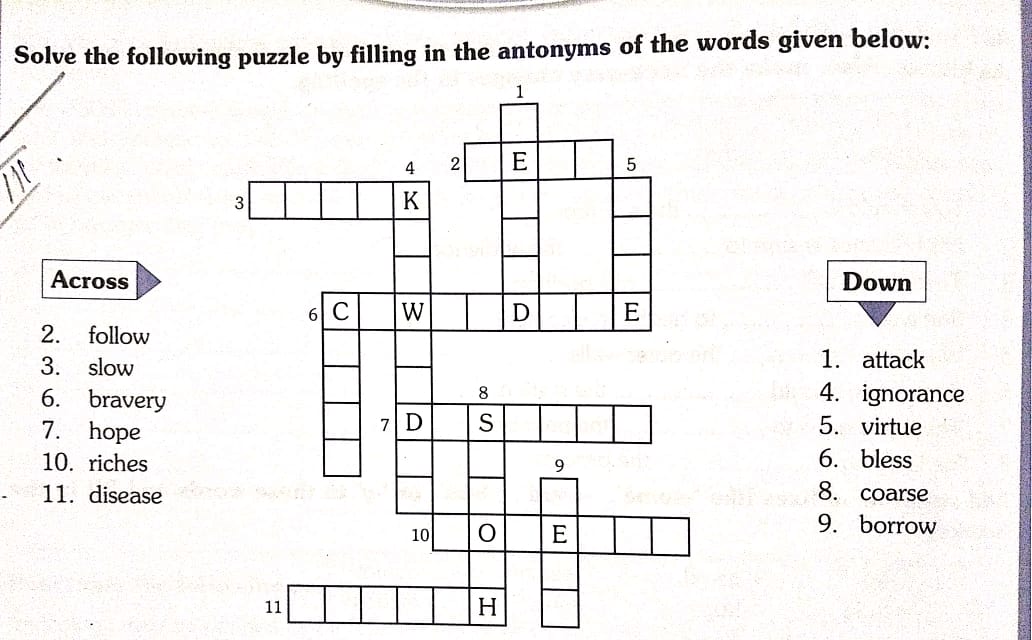 HINDI- –  	1 dky ds fofHkUu izdkjksa dks mnkgj.k lfgr fyf[k, A 2-fdlh nSfud lekpkj i= ds laiknd dks 'kgj esa c<+rh tk jgh cl & nq?kZVukvksa ij fpark   izdV djrs gq, i= fyf[k, A3- ijh{kk esa le; ij mifLFkr u gks ikus dk dkj.k O;Dr djrs gq, fo|ky; ds iz/kkukpk;kZ  dks izkFkZuk i= fyf[k, A4- fu%”kqYd iqLrdsa izkIr djus ds fy, vius fo|ky; ds iz/kkukpk;kZ dks izkFkZuk i= fyf[k, A'kgj esa gksus okyh ldZl ;k tknw & 'kks ds fy, foKkiu fyf[k, AHkz"Vkpkj dh leL;k ij nks ukxfjdksa dk okrkZyki fyf[k, AvuqPNsn ys[ku  1-isVªksy dh c<+rh dhersa     		      ladsr fcanq & isVªksy dh mi;ksfxrk 		vke vkneh ij çHkkoljdkjh nkf;Ro			           2- IykfLVd dk c<+rk pyu   		        ladsr fcanq & 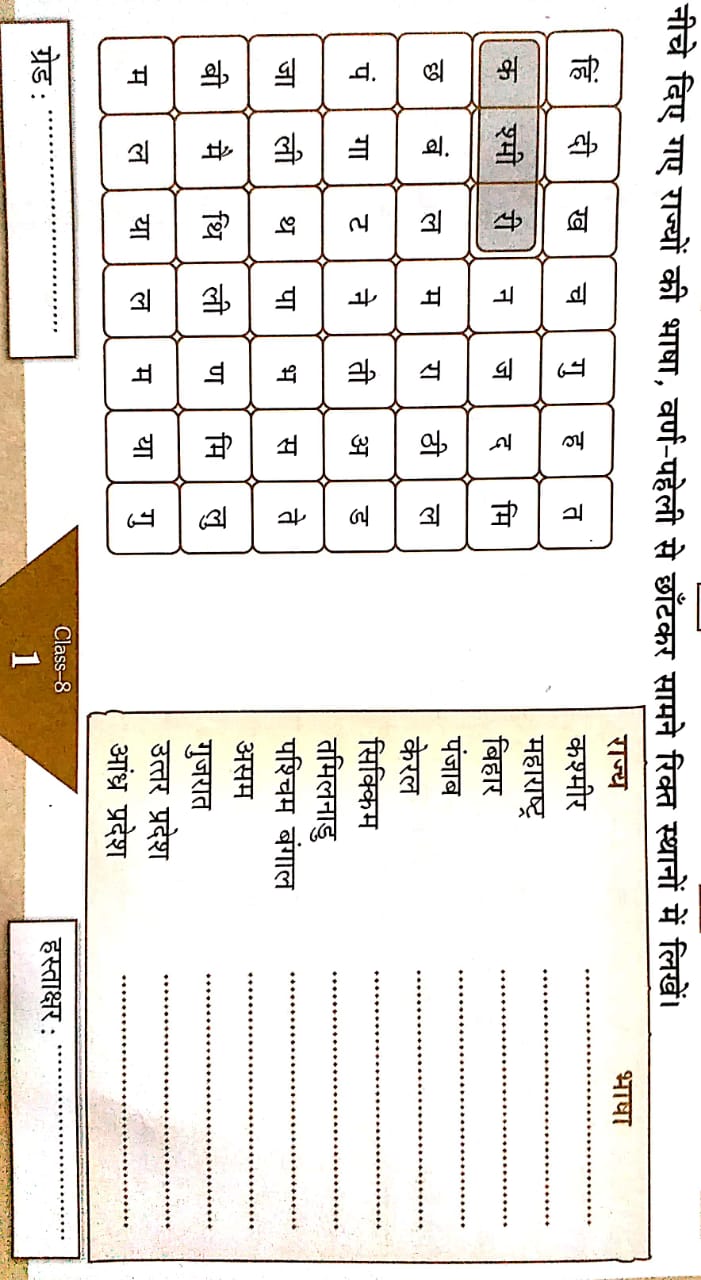 IykfLVd ds mi;ksx ls çnw"k.k dh leL;k gkfu;k¡ lek/kkuvius ikB~; iqLrd ds ikBksa ls izR;sd v{kjks ds dfBu “kCn <wa<dj muds vFkZ fy[kdj“kCndks”k (Dictionary)  cukb,ASANSKRIT -  1-ydkj & 	1- yV~ydkj  		 2- yXydkj  	3- y`V ydkj  4- yksV~ydkj  		 5- fof/k fyaXk ydkj ¼ik¡pks ydkjks esa½2- /kkrq & [kkn~ ] xe~ ¼xPN½ ] ik ¼fic~½ ] Le` ] d` ]  dzhM~3- dkjd #i & laKk 'kCn & ekr` ] Lol` ] jktu~4-loZuke 'kCn & vLen~ ]  ;q"en~  ] ;r~ ] bne~ rhuks fyaxks esa 5-vO;; & rfgZ iqjr% ] ifjr%] vgfuZ”ke~ ] fud"kk%] lkEizre~ dk vFkZ @ iz;ksx 6- vuqNsn ys[ku & n”k okD;kfu jp;r iqLrdky;e~ eHtw"kk & ¼iqLrdkfu ] lHkkxkj% ] iqLrdkyL; ] v/;{kk ] Nk=k% ] iBfUr ]          vusdkfu ] fp=dFkk ] lqlfTtr ] vuq'kklue~ ½vknZ”k Nk=%eHtw"kk & ¼fo|ky;s ] iz.kE; ] vfHkoknua ] fiz;a ] vuq”kklue~ ] lqlaLdkj% ]	    fnup;kZ ] lgk;r;k ] okn fookn ] izfr;ksfxrka ½SOCIAL SCIENCE –  1. Prepare 20 objective questions & answers each from History Ch-1 & 2,        Geography Ch-1 and Civics Ch 1 & 2HISTORY – (i) Ch-1  Make an illustrated  a project on  kings who fought for Freedom .     	          (ii) Make a date dictionary with the events of Ch-1&2GEOGRAPHY –  (i) Make a synopsis on the topic ‘Resource’ with their details. 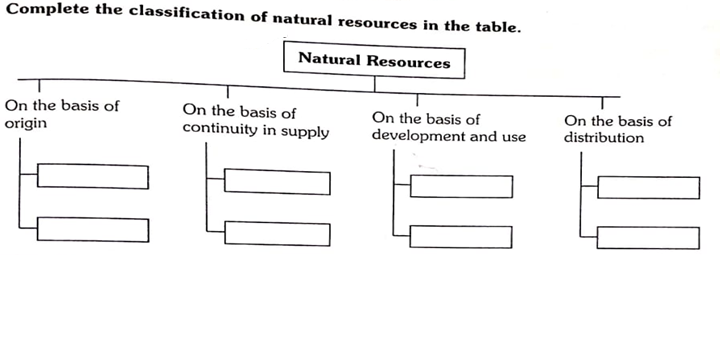 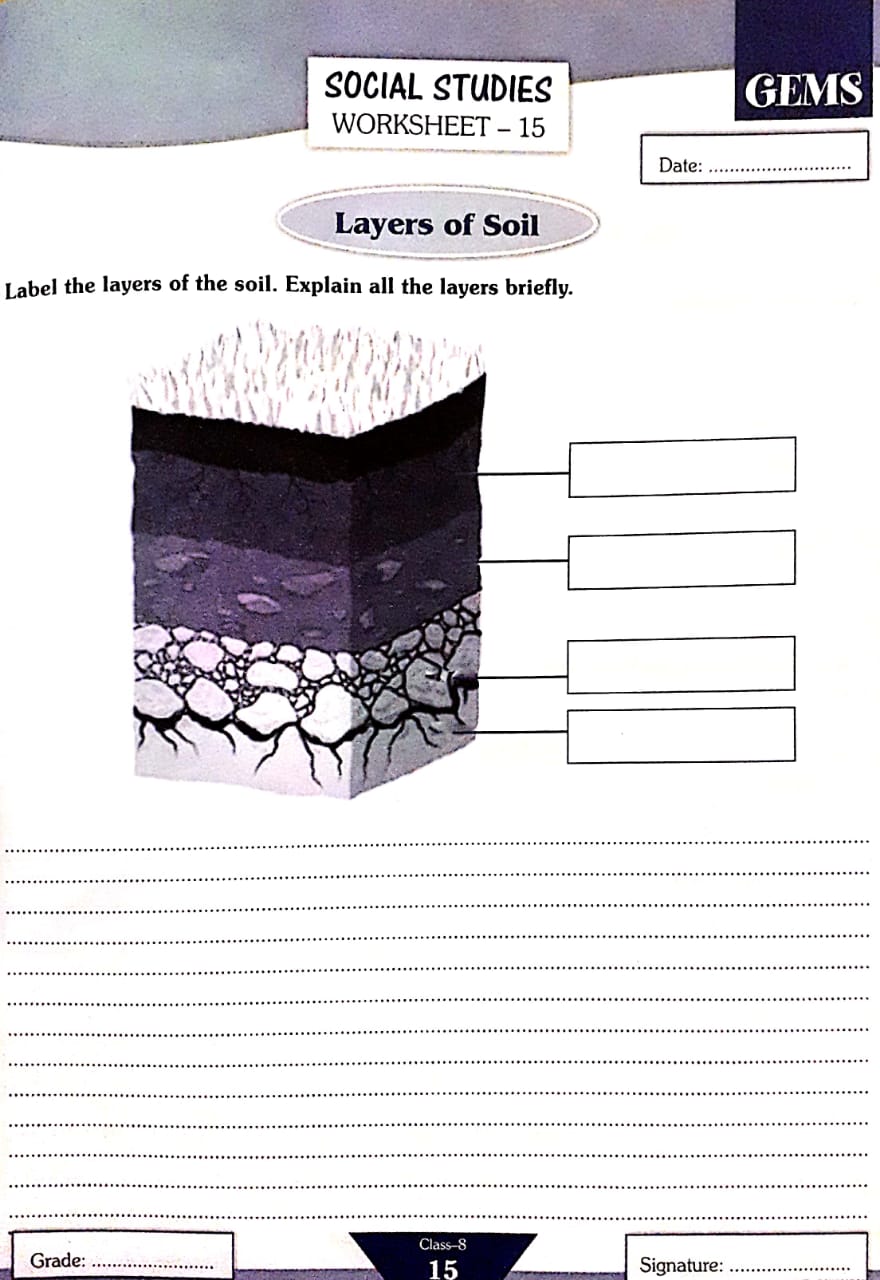 CIVICS 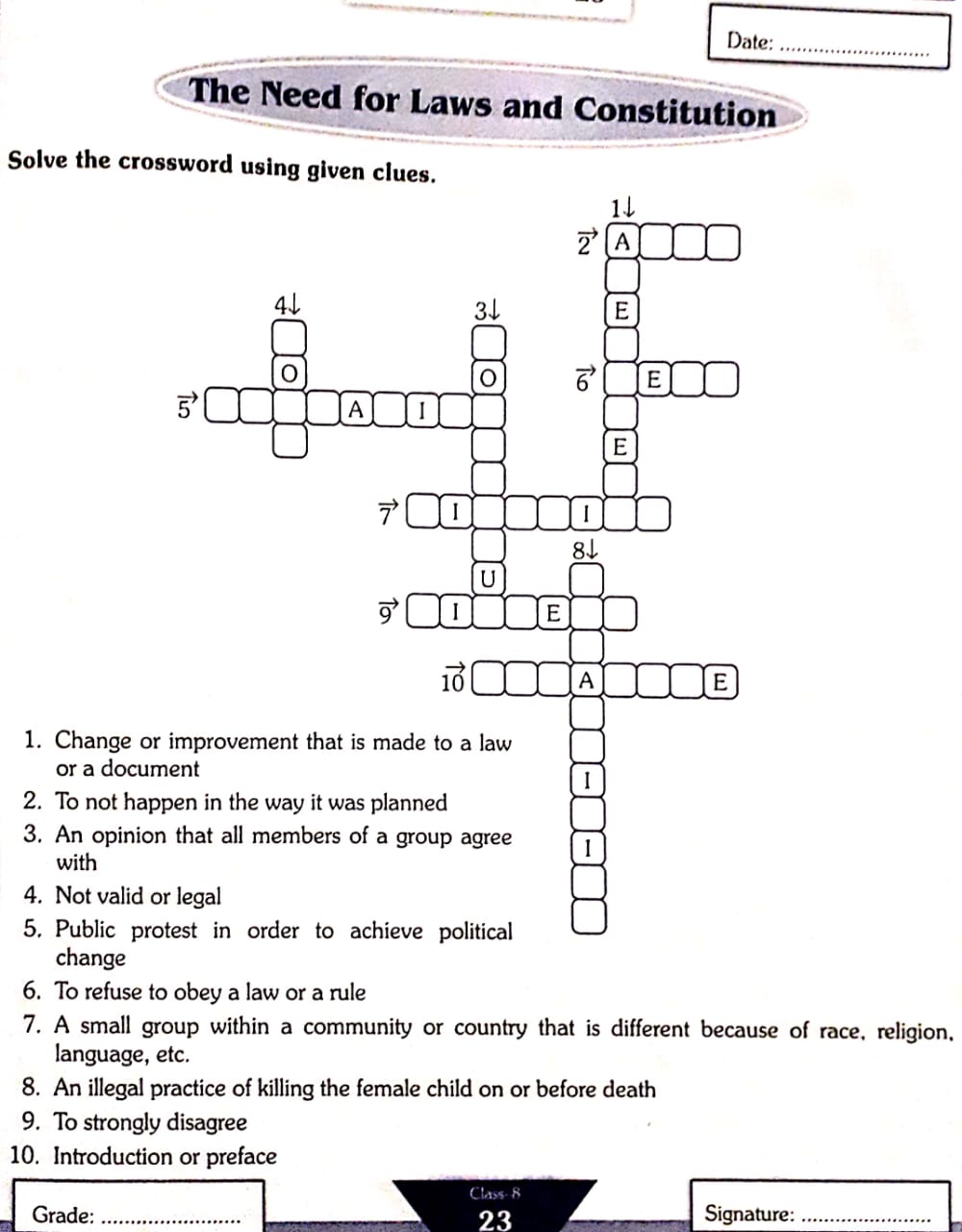 MATHS –  	1. Collect different slips from bank and write details .2. Collect the data and find out the mean and mode of the observations. 3.  Explain Rational Number Properties.4. Write down twice multiplication tables from 9 to 20.  5. Write the square and cubes of natural numbers from 1 to 206. Evaluate 7. The sum of two rational numbers is (-1/2) . If one of the numbers is  , find the other no.  8. What number should be subtracted from to get 9. Verify :-	 10.The product of two numbers is  If one of the numbers is . 11. By what number should  be divided to get 12. Divide the sum of  by the product of 13.  Find a rational number between 14. Find two rational numbers between -3 and -2.15. In a school,  of the students are boys. If there are 240 girls. Find the number of boys       in the school.16. The sum of the digits of a two-digit number is 15. If the number formed by reversing      the digits is less than the original number by 27. Find the original number. Check      your solution.17. Two numbers are in the ratio 8:3, If the sum of the numbers is 143. Find the numbers.18. The width of a rectangle is two third of the length. If the perimeter is 180 metres.        Find the dimensions of the rectangle.19. Two angles of a triangle are in the ratio 4:5. If the sum of these angles is equal to       the third angle, find the angles of the triangle.20. Find three consecutive odd numbers whose sum is 147.SCIENCE –	  1) Write short note on Synthetic Fibres and its different types. Paste different types of                                Synthetic Fibres. (2x2 inch).  		  2) Prepare a project on “Useful and harmful microbes”		  3) Elaborate  on various agricultural practices undertaken for cultivation of crops. 		  4)  Being a material of choice how plastic is affecting the environment. Explain.    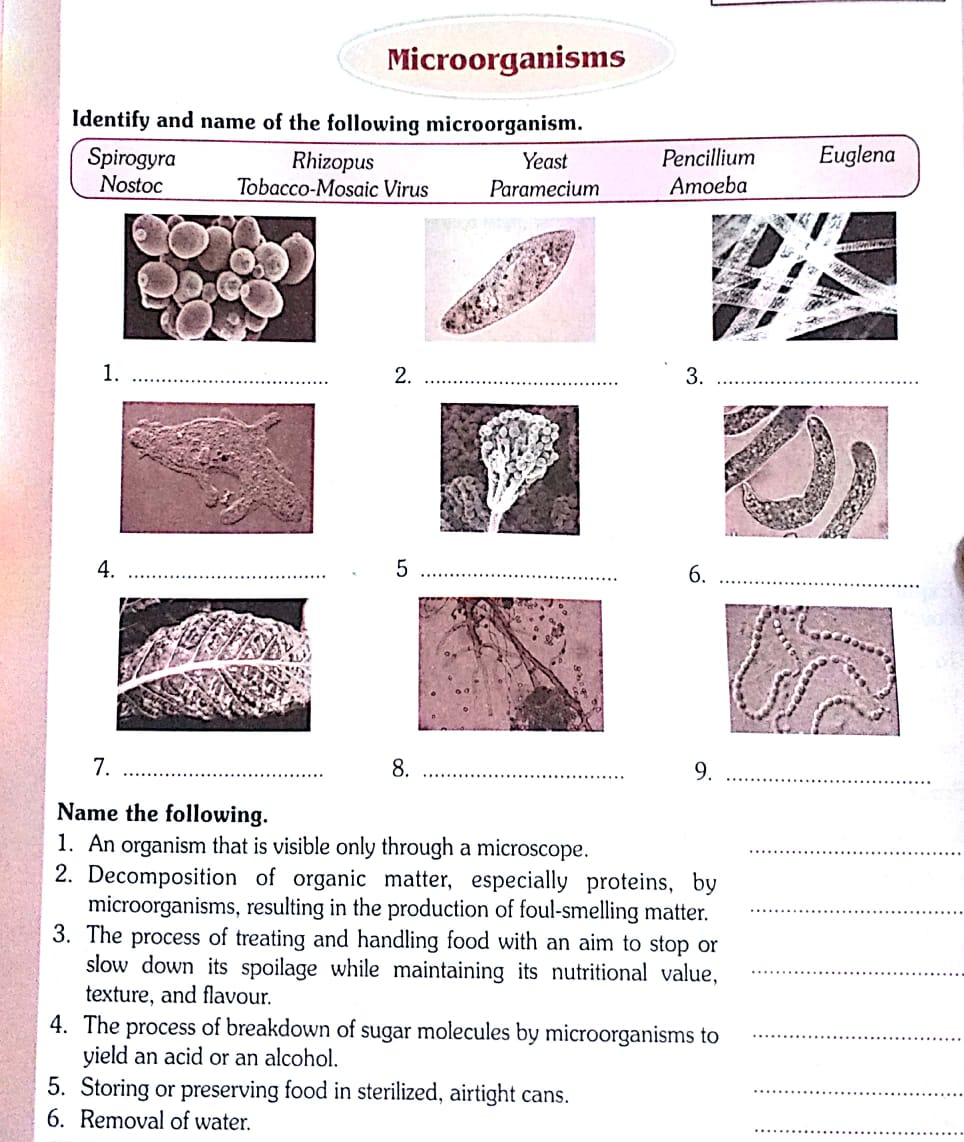 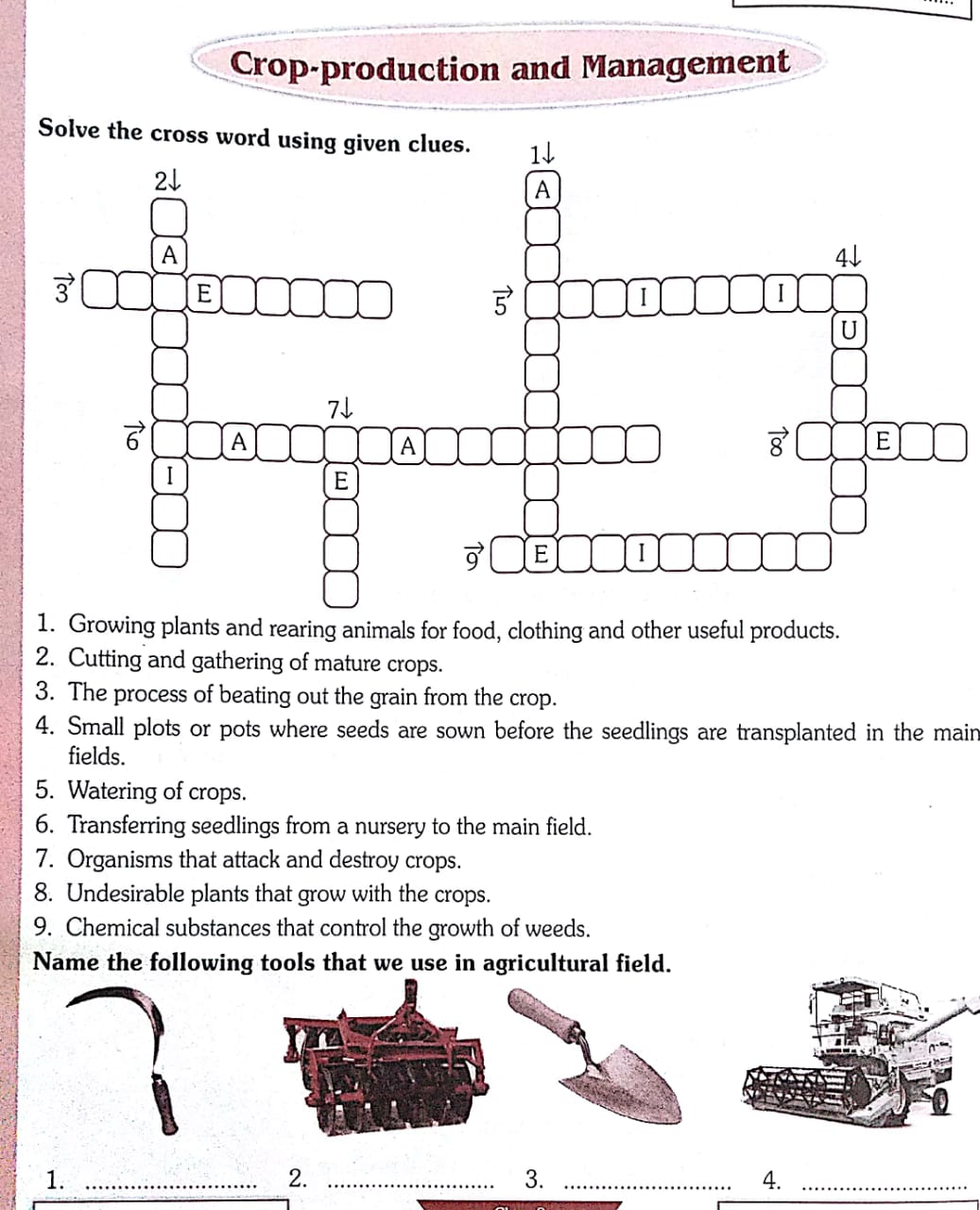 COMPUTER –  Refer to the local newspapers or the internet for the weather data for a month. Enter the    value in a spreadsheet and create charts for the data. Create different types of the charts    and paste on the chart paper.CREATIVE EXPRESSION -		“My Favourite Family Teacher.”Record and write the conversation done with your favourite family member/or friend during summer vacation Eg. - Written conversationGrandma 		– 	Very Good Morning to you .Grand daughter / son	- 	Good morning  Grandma. 				Today what a chirpy morning it is !Grandma		-	So how are you making this morning beautiful?Grand daughter / son	-	After breakfast I am visiting my friends place to play.LIFE SKILL - Think of one person whom you have disrespected. Imagine that you have a time machine and you can go back in time to the moment when you were disrespectful to this person. Now that you understand what RESPECT means, write about how you would choose to show respect to this person. (Hint: Use feeling words, eg: hurt)